Contribution by the SecretariatAccountability and Transparency FrameworkInternational Telecommunication Union	Attached is a document on accountability and transparency framework which will also be submitted to the Council session in 2018.1	The purpose of this document is to provide an update of the progress achieved towards the implementation of the JIU benchmarks for the Accountability Framework (AF).2	ITU’s accountability framework builds upon the three main pillars based on a structure presented in the JIU report as shown below. 3	ITU’s Accountability Framework will be reviewed periodically in order to strengthen the organizational capacity and to ensure continued relevance. It will be updated to reflect new requirements or improvements arising from new initiatives or lessons learned. ITU will ensure that the Accountability Framework remains relevant to the mandate and objectives of the Union. ITU will also continue to ensure that the Union’s Accountability Framework responds to evolving circumstances and takes into account the best practices in the UN system.4	The table reflected in the Annex provides an update of the progress achieved towards the implementation of the JIU benchmarks for the Accountability Framework (AF) for the three main pillars described above.ANNEXProgress achieved towards the implementation of the JIU benchmarks for the Accountability Framework (AF)Pillar 1Pillar 2Pillar 3____________________________Council Working Group on 
Financial and Human ResourcesEighth meeting – Geneva, 22-23 January 2018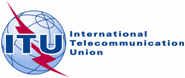 Document CWG-FHR-8/97 December 2017English onlyCouncil 2018
Geneva, 17 - 27 April 2018Agenda item: ADM 9Document C18/20-EAgenda item: ADM 97 December 2017Agenda item: ADM 9Original: EnglishReport by the Secretary-GeneralReport by the Secretary-GeneralAccountability and Transparency Framework
International Telecommunication UnionAccountability and Transparency Framework
International Telecommunication UnionSummaryPursuant to the JIU review of ITU management undertaken in 2015 (JIU/REP/2016/1), the Secretary-General presented to the 2017 Council session a stand-alone ITU Accountability Framework that consolidates the core elements of accountability around three main pillars and related benchmarks.This report provides an update of the progress achieved towards the implementation of the JIU benchmarks for the Accountability Framework.Action requiredThe Council is invited to take note of the progress achieved towards the implementation of the Accountability and Transparency Framework of ITU.____________ReferencesC17/64, JIU/REP/2011/5, JIU/REP/2016/1 and UN General Assembly Resolution 64/259PILLAR 1Covenant with Member States, Sector Members, Associates, Academia, and users of ITU’s ServicesPILLAR 2Internal Controls and Risk ManagementPILLAR 3Complaints and Response MechanismITU’s Basic Instruments, relevant agreements and treatiesITU’s Results FrameworkControl EnvironmentControl activitiesRisk assessmentMonitoring ProcurementITU’s staffMembership & other users of ITU servicesBenchmarkToolsStatusComment1. A clear framework for accountability is in place, including a definition thereof and clarity of responsibility for the overall implementation of the framework, linking all components togetherFramework policy documentBy this proposal, ITU is putting in place such a framework. Full implementation should follow adoption by Council in 2017.1. A clear framework for accountability is in place, including a definition thereof and clarity of responsibility for the overall implementation of the framework, linking all components togetherDefinition of accountabilityBy this proposal, ITU is putting in place such a framework. Full implementation should follow adoption by Council in 2017.1. A clear framework for accountability is in place, including a definition thereof and clarity of responsibility for the overall implementation of the framework, linking all components togetherRoles and responsibilities of senior management, line department and staffBy this proposal, ITU is putting in place such a framework. Full implementation should follow adoption by Council in 2017.1. A clear framework for accountability is in place, including a definition thereof and clarity of responsibility for the overall implementation of the framework, linking all components togetherPolicy document available on the website and for staffIn progressBy this proposal, ITU is putting in place such a framework. Full implementation should follow adoption by Council in 2017.1. A clear framework for accountability is in place, including a definition thereof and clarity of responsibility for the overall implementation of the framework, linking all components togetherFramework contains key components of accountabilityBy this proposal, ITU is putting in place such a framework. Full implementation should follow adoption by Council in 2017.2. RBM is operational and coherent with organizational mandates and objectives, and cascades down into unit and personal work plansStrategic plansRBM is operational and coherent with the organizational mandates and objectives (strategic goals and targets, Sector and Inter-Sectoral Objectives/Outcomes, Outputs and Enablers/Support Services.Unit and Personal work plans are being elaborated based on the results-framework of the organization. A new performance evaluation and development management system will be launched in January 2018. Personal work objectives will be aligned with the strategic objectives of the Union.2. RBM is operational and coherent with organizational mandates and objectives, and cascades down into unit and personal work plansUnit work plansIn progressRBM is operational and coherent with the organizational mandates and objectives (strategic goals and targets, Sector and Inter-Sectoral Objectives/Outcomes, Outputs and Enablers/Support Services.Unit and Personal work plans are being elaborated based on the results-framework of the organization. A new performance evaluation and development management system will be launched in January 2018. Personal work objectives will be aligned with the strategic objectives of the Union.2. RBM is operational and coherent with organizational mandates and objectives, and cascades down into unit and personal work plansPersonal work objectivesRBM is operational and coherent with the organizational mandates and objectives (strategic goals and targets, Sector and Inter-Sectoral Objectives/Outcomes, Outputs and Enablers/Support Services.Unit and Personal work plans are being elaborated based on the results-framework of the organization. A new performance evaluation and development management system will be launched in January 2018. Personal work objectives will be aligned with the strategic objectives of the Union.3. Organizations conduct credible, utilization-focused evaluations and communicate the findings, conclusions and recommendations to stakeholdersEvaluation functionIn progressAn ITU Evaluation feasibility study is being conducted to produce: a) Brief report detailing performance identified and recommended for inclusion in evaluation process, b) Brief report detailing the evaluation needs at ITU, based on a recommended evaluation scope and objectives, and c) Evaluation policy, guidelines, work plan and further steps document. The Internal Audit Unit’s plan for 2018 contains an evaluation pilot project to be conducted in Q1 and Q2 on the topic of “Smart Cities”, as agreed with the Director, TSB.4. Organizations have an effectively implemented established information disclosure policy whereby the results of the organization’s activities are communicated regularly to legislative organs, member States and other stakeholders, including donors, beneficiaries and the general publicInformation disclosure policyAs a step forward towards more transparency and accountability, ITU Council adopted at its 2016 session the ITU’s information/document access policy which “… ensures access by the public to information held, managed or generated by ITU”; this policy will enter into force on 1 January 2017 on a provisional basis.4. Organizations have an effectively implemented established information disclosure policy whereby the results of the organization’s activities are communicated regularly to legislative organs, member States and other stakeholders, including donors, beneficiaries and the general publicEvaluation and audit resultsAs a step forward towards more transparency and accountability, ITU Council adopted at its 2016 session the ITU’s information/document access policy which “… ensures access by the public to information held, managed or generated by ITU”; this policy will enter into force on 1 January 2017 on a provisional basis.4. Organizations have an effectively implemented established information disclosure policy whereby the results of the organization’s activities are communicated regularly to legislative organs, member States and other stakeholders, including donors, beneficiaries and the general publicConsolidated annual financial reportsConsolidated annual reports are presented to Council4. Organizations have an effectively implemented established information disclosure policy whereby the results of the organization’s activities are communicated regularly to legislative organs, member States and other stakeholders, including donors, beneficiaries and the general publicProgramme resultsConsolidated annual reports are presented to CouncilBenchmarkToolsStatusComment5. Ethical conduct, standards of integrity, anti-corruption and anti-fraud policies are in place and enforcedStaff regulations/code of conduct for staff members, including harassment 5. Ethical conduct, standards of integrity, anti-corruption and anti-fraud policies are in place and enforcedEthics function5. Ethical conduct, standards of integrity, anti-corruption and anti-fraud policies are in place and enforcedGifts, favors and hospitality policyIn progressThe Ethics Office issued a Guidance Note on Gifts in connection with the 2017 Telecom World Event.  A broader, an improved policy on the topic is under preparation.5. Ethical conduct, standards of integrity, anti-corruption and anti-fraud policies are in place and enforcedProtection against retaliation for reporting wrongdoing (whistle-blower policy)These topics are also being reviewed in light of the currently ongoing reviews by the Joint Inspection Unit regarding Conflicts of Interests and whistleblowers / Whistleblower protections.  5. Ethical conduct, standards of integrity, anti-corruption and anti-fraud policies are in place and enforcedOutside activities policy (conflict of interest)These topics are also being reviewed in light of the currently ongoing reviews by the Joint Inspection Unit regarding Conflicts of Interests and whistleblowers / Whistleblower protections.  5. Ethical conduct, standards of integrity, anti-corruption and anti-fraud policies are in place and enforcedAnti-fraud and anti-corruption policyIn progressThese topics are also being reviewed in light of the currently ongoing reviews by the Joint Inspection Unit regarding Conflicts of Interests and whistleblowers / Whistleblower protections.  5. Ethical conduct, standards of integrity, anti-corruption and anti-fraud policies are in place and enforcedTrainingIn progressThese topics are also being reviewed in light of the currently ongoing reviews by the Joint Inspection Unit regarding Conflicts of Interests and whistleblowers / Whistleblower protections.  6. Failure to comply with enforced policies/regulations results in clear consequences. Sanctions shall be clear and proportional and implemented at all levels. In addition, outstanding performance should be acknowledged by recognition/awards/rewards Policy documents on sanctions and disciplinary actionNot applicableChapter X of the Staff Regulations and Staff Rules are applied.6. Failure to comply with enforced policies/regulations results in clear consequences. Sanctions shall be clear and proportional and implemented at all levels. In addition, outstanding performance should be acknowledged by recognition/awards/rewards Publication in annual reports of sanctions imposed by the Executive HeadNot appliedNot imposed by the ITU basic instruments.6. Failure to comply with enforced policies/regulations results in clear consequences. Sanctions shall be clear and proportional and implemented at all levels. In addition, outstanding performance should be acknowledged by recognition/awards/rewards Awards/rewards programmes decided by committees/panels based on clear criteriaAnnual awards to outstanding performance by staff are granted and published.6. Failure to comply with enforced policies/regulations results in clear consequences. Sanctions shall be clear and proportional and implemented at all levels. In addition, outstanding performance should be acknowledged by recognition/awards/rewards Publication of the names of staff members receiving awards and rewardsAnnual awards to outstanding performance by staff are granted and published.7. All staff can be held accountable for their work on the basis of up-to-date written job descriptions accurately reflecting their actual workJob description for all staffFull connection between actual work and job description not always easy to obtain however annual personal performance appraisal outline the objectives and the day-to-day tasks of staff members as well as their participation in statutory committees and task forces.7. All staff can be held accountable for their work on the basis of up-to-date written job descriptions accurately reflecting their actual workCoherence between job description and day-to-day workOngoingFull connection between actual work and job description not always easy to obtain however annual personal performance appraisal outline the objectives and the day-to-day tasks of staff members as well as their participation in statutory committees and task forces.8. Concretization of policies on selection, recruitment and post-employmentRecruitment policy restricting hiring of family members and relativesRule 4.7.1 of the Staff Regulations and Staff Rules.8. Concretization of policies on selection, recruitment and post-employmentPost-employment restrictions for staff who retire/resign from the organizationPolicy already in place for retirees (ITU applies the UN limitations) and for staff members leaving the organization within an early separation programme.9. Organization has a formal policy on ERM to be implemented with a coherent methodologyRisk analysis conducted for each unit/project/process and an organizational risk plan existsThe formal Risk Management Policy and Appetite Statement have been endorsed at the 2017 Session of Council.Risk analysis is conducted at each level of the organization and risk registers are maintained and reported through the Operational Plans of the Sectors and the General Secretariat.ITU is implementing the ORMS & the key element of Crisis Management.10. The chain of command and delegation of authority are aligned, clear, coherent and integrated into existing enterprise resource planning (ERP) systemsClear definition of delegation of authority10. The chain of command and delegation of authority are aligned, clear, coherent and integrated into existing enterprise resource planning (ERP) systemsCoherence between management line and delegation of authority and clear reporting lines10. The chain of command and delegation of authority are aligned, clear, coherent and integrated into existing enterprise resource planning (ERP) systemsDelegation of authority built into existing ERP systemsAccess to ERP system based on segregation of duties.11. Financial regulations and rules (FRR) in the United Nations system organizations should embody anti-fraud and financial misconduct policies and are implemented practicallyFRR11. Financial regulations and rules (FRR) in the United Nations system organizations should embody anti-fraud and financial misconduct policies and are implemented practicallyConflict of interest statementsITU maintains a yearly declaration of potential conflicts of interest related to finance or procurement issues according to ethical standards.11. Financial regulations and rules (FRR) in the United Nations system organizations should embody anti-fraud and financial misconduct policies and are implemented practicallyFinancial disclosure statementsITU maintains a yearly declaration of potential conflicts of interest related to finance or procurement issues according to ethical standards.11. Financial regulations and rules (FRR) in the United Nations system organizations should embody anti-fraud and financial misconduct policies and are implemented practicallyAnti-fraud policiesIn progressFinalized, subject to final approval.12. Managers attest to compliance with internal controls within theframework of their delegation of authorityLetter/form of representation/assurance/attestation submitted annually to the executive headEach Elected official, Heads of Department and Head of Unit of GS are required to submit an Internal Letter of Representation, which constitutes a written confirmation that they have duly exercised delegated financial authorities and responsibilities. 13. Staff at all levels have access to relevant, reliable information that supports decision-making in line with their delegated authorities and the organization has an internal and external communication systemERP system or similar in place to capture and document relevant informationIn progressITU manages information and knowledge through standardized information management. i.e. ERP, SharePoint, File repositories, BI tools, which provides staff access to information based on role and function.13. Staff at all levels have access to relevant, reliable information that supports decision-making in line with their delegated authorities and the organization has an internal and external communication systemInternal communication channels are fully exploitedIn progressITU manages information and knowledge through standardized information management. i.e. ERP, SharePoint, File repositories, BI tools, which provides staff access to information based on role and function.13. Staff at all levels have access to relevant, reliable information that supports decision-making in line with their delegated authorities and the organization has an internal and external communication systemInformation disclosure policy in placeIn progressITU manages information and knowledge through standardized information management. i.e. ERP, SharePoint, File repositories, BI tools, which provides staff access to information based on role and function.14. Executive heads, senior managers and staff members’ performance is monitored and corrective action taken as necessaryPerformance assessments for all staff levels including 360-degree feedbackIn progressThe new appraisal system to be implemented in the course of 2017 doesn’t include a 360-degree feedback.14. Executive heads, senior managers and staff members’ performance is monitored and corrective action taken as necessarySenior compacts or scorecard-type toolsNot applied14. Executive heads, senior managers and staff members’ performance is monitored and corrective action taken as necessaryCorrective measures for non-performing assetsStaff members are invited to take action through the establishment training plans for redressing the situation in collaboration with their supervisors. 15. Recommendations of oversight bodies/internal audits and evaluations are tracked, implemented, and if not, clear justification should be providedInformation disclosure policyIn progressITU Council adopted at its 2016 session the ITU’s information/document access policy which “… ensures access by the public to information held, managed or generated by ITU”; This policy will entered into force on 1 January 2017 on a provisional basis.15. Recommendations of oversight bodies/internal audits and evaluations are tracked, implemented, and if not, clear justification should be providedReporting on external and internal oversight recommendationsThe SG and IMAC receive regular updates on the implementation of internal and external audit recommendations.15. Recommendations of oversight bodies/internal audits and evaluations are tracked, implemented, and if not, clear justification should be providedTracking recommendations of internal and external audit, oversight bodies and internal, independent and self-evaluationsCWG-FHR is following and overseeing all the recommendations from Ext. Auditors and IMAC. Recommendations of IMAC are being tracked and implemented, and results are reported in detail to CWG-FHR and Council.BenchmarkToolsStatusComment16. Staff members have recourse to non-formal complaints mechanismsProcedures for non-formal grievances/rebuttals are outlined in a policy document and or handbookNot appliedEach procedure is included in the relevant Service Order.16. Staff members have recourse to non-formal complaints mechanismsA mediator or ombudsperson function is in place17. Staff members, consultants, non-staff, stakeholders/beneficiaries and vendors have recourse to formal complaints mechanisms and organizations have mechanisms to respond to such complaintsInvestigation function, hotlines, complaints forms etc. for staff and externalConsultants and non-staff have not access to the ILOAT and UNAT. SSA contracts are including a provision for informal resolution of conflicts and recourse to arbitration.17. Staff members, consultants, non-staff, stakeholders/beneficiaries and vendors have recourse to formal complaints mechanisms and organizations have mechanisms to respond to such complaintsGrievance mechanisms: United Nations Dispute or ILO Administrative TribunalsAvailable for regular staff members and staff members on short term contracts, and arbitration for consultants and non-staff.17. Staff members, consultants, non-staff, stakeholders/beneficiaries and vendors have recourse to formal complaints mechanisms and organizations have mechanisms to respond to such complaintsProcurement challengesIn progressITU is committed to ensuring that the purchase of goods and services is conducted in a fair and transparent manner and subject to competition, where appropriate international. To address procurement challenges, ITU is considering putting in place a debrief mechanism for unsuccessful bidders for high-value solicitations.